JURNAL MEDIA INFORMASI PUBLIKASI SYAUKIA ADINI http://ejurnal.poltekkestasikmalaya.ac.id/index.php/BMI/article/view/489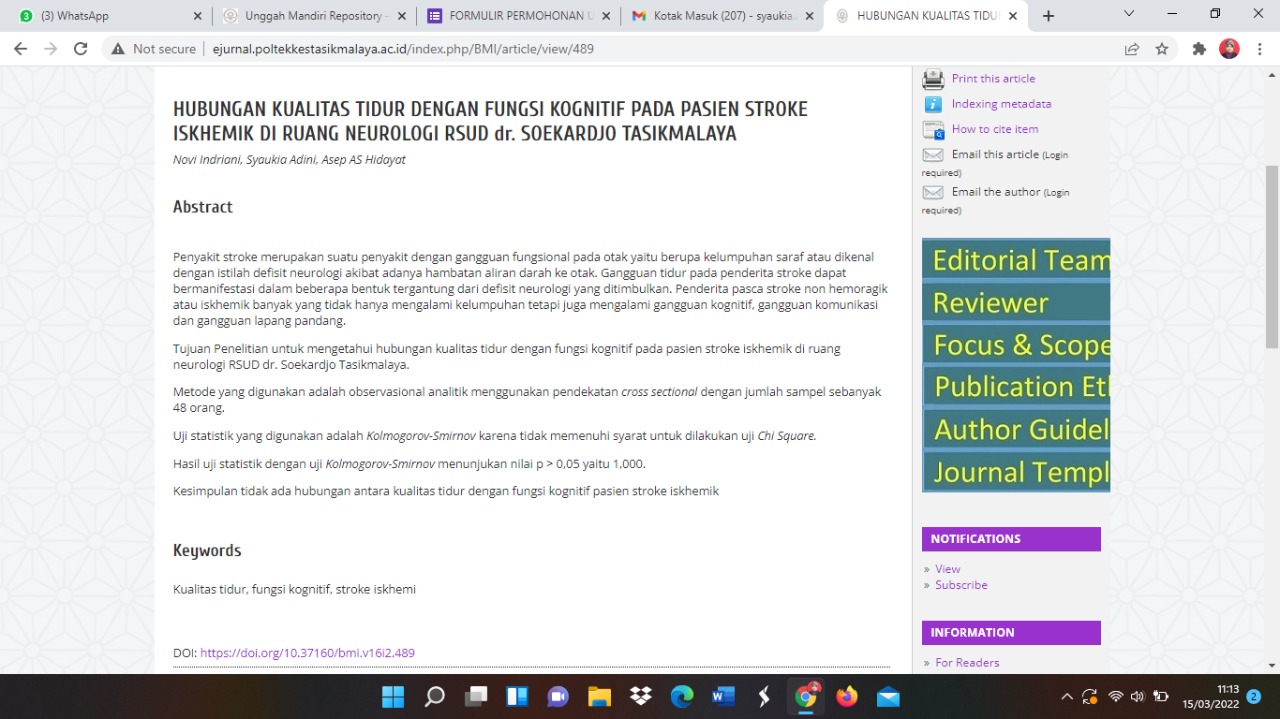 